〈　香　　典　〉　　　　　　　　　　　　　　＊チェック☑を入れてください　　　□　いただく　　□　辞退する〈　遺　　影　〉　　　　　　　　　　　　　　　＊チェック☑を入れてください　　□　お任せする　　□　用意してある　　　　　　　　　保管場所　　　　　　　　　　　　　　　　　　　　　　　　　　　　　　　　　　　　　　　　　　　　　　　　　　　□　次のページに貼ってある〈　メ　　モ　〉＊書き足りないことなどを自由にお書きください。　　　　　　　　　　　　　　　　（例：葬儀の花・音楽などお好みで）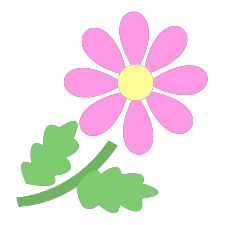 